Данный бланк для бронирования Индивидуального тура. Заявка заполняется на каждый номер отдельно!Данные покупателя при этом во всех заявках и договоре одиннаковыеПоля для обязательного заполнения выделены Желтым цветомПосле заполнения заявки на бронирования договора отправьте ее на bazanvolna@mail.ru для оформления.  Заявка оформляется в течении 24 часов.Оригиналы документов на заселении высылаем почтой России. 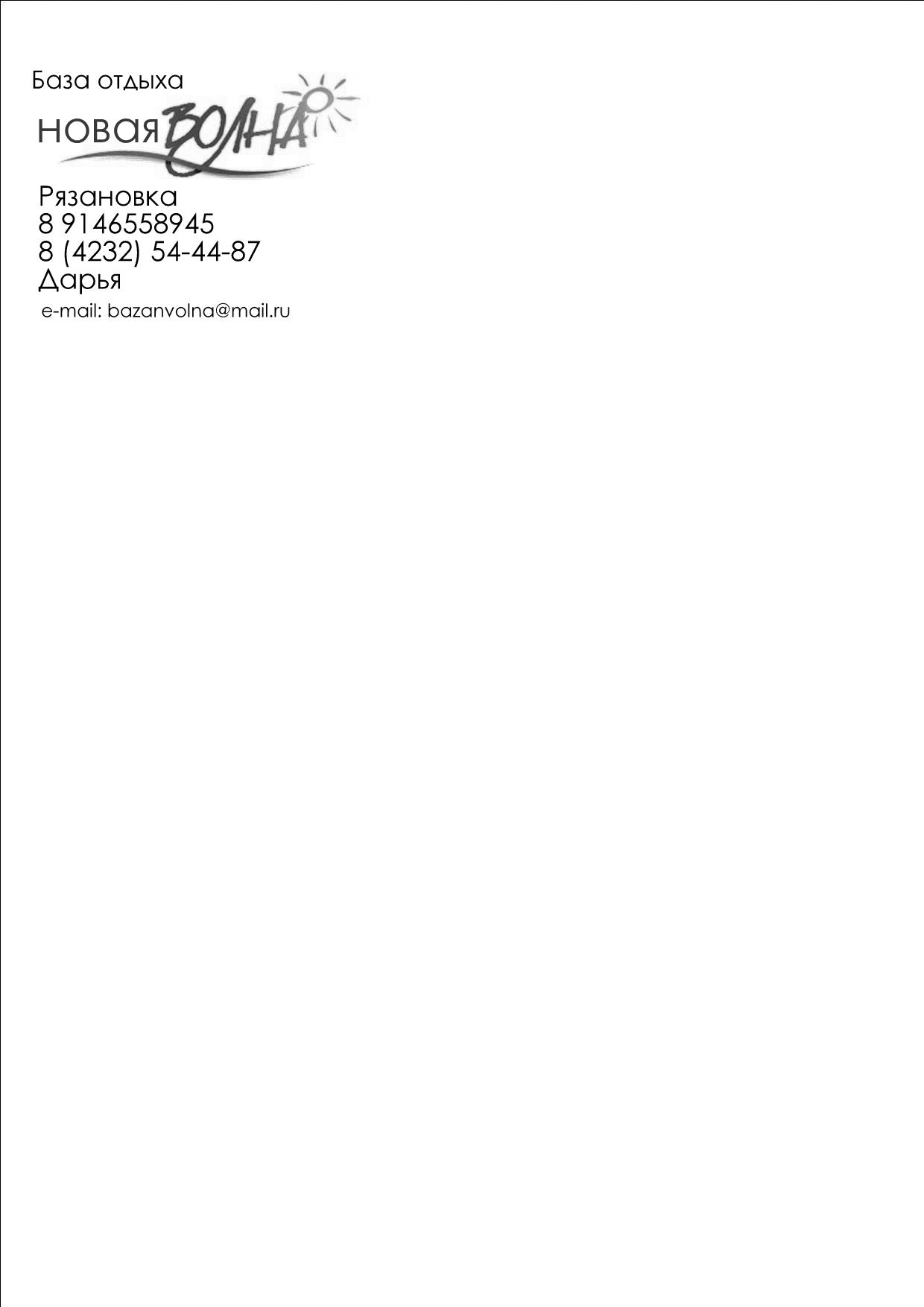 ИП Голубенко О.В. 682860 Хабаровский край Ванинский район  п.Ванино ул.Чехова  9-12тел. 89146558945bazanvolna@mail.ru                                         НАПРАВЛЕНИЕ № ИП Голубенко О.В. 682860 Хабаровский край Ванинский район  п.Ванино ул.Чехова  9-12тел. 89146558945bazanvolna@mail.ru                                         НАПРАВЛЕНИЕ № ИП Голубенко О.В. 682860 Хабаровский край Ванинский район  п.Ванино ул.Чехова  9-12тел. 89146558945bazanvolna@mail.ru                                         НАПРАВЛЕНИЕ № ИП Голубенко О.В. 682860 Хабаровский край Ванинский район  п.Ванино ул.Чехова  9-12тел. 89146558945bazanvolna@mail.ru                                         НАПРАВЛЕНИЕ № База отдыха НОВАЯ ВОЛНА Приморский край , Хасанский район, п. Рязановка База отдыха НОВАЯ ВОЛНА Приморский край , Хасанский район, п. Рязановка База отдыха НОВАЯ ВОЛНА Приморский край , Хасанский район, п. Рязановка База отдыха НОВАЯ ВОЛНА Приморский край , Хасанский район, п. Рязановка ПокупательПокупательПокупательПокупательФ.И.О.Ф.И.О.Паспортные данныеПаспортные данныеПочтовый адресПочтовый адресТелефон (не менее 3-х )Телефон (не менее 3-х )E-mailE-mailСписок туристовСписок туристовСписок туристовТуристы проживающие со скидкой 1.2.3.1.2.3.1.2.3.1.     С указанием возраста                              2. 3.РазмещениеРазмещениеРазмещениеСроки пребывания ДвухместныйТрехместныйЧетырехместный(выбрать нужный)Корпус № Номер №Корпус № Номер №с  «   »          2017 г.        по     «    »           2017 г.Полная  стоимость тура                         Петренко О.О.Полная  стоимость тура                         Петренко О.О.Полная  стоимость тура                         Петренко О.О.Размещения на базу отдыха происходит по предъявлению документа подтверждающего личность ,направления, квитанции о оплате и 2-ым экземпляром договора. Размещение туристов, прибывших досрочно, и продление проживания сверх забронированного и оплаченного срока не гарантируется